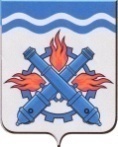 АДМИНИСТРАЦИЯ ГОРОДСКОГО ОКРУГАВЕРХНЯЯ ТУРАПОСТАНОВЛЕНИЕ от  12.10.2015  № 39Об утверждении результатов  конкурсного отбора для предоставления субсидий     социально-ориентированной некоммерческой организации «Общественная организация ветеранов войны, труда, боевых действий, государственной службы, пенсионеров Городского округа Верхняя Тура» на поддержку её деятельности в   2016 году 	Во исполнение постановления главы Городского округа Верхняя Тура от 22.08.2011 № 194 «Об утверждении Положения о порядке определения объема и предоставления субсидий некоммерческим организациям, не являющимся автономными и бюджетными учреждениями» (с изменениями), протокола № 1 от 08.10.2015 заседания комиссии рассмотрения заявок для предоставления субсидий         из бюджета Городского округа Верхняя Тура          социально ориентированным некоммерческим организациям, направленным на поддержку их деятельности в   2016 году,ПОСТАНОВЛЯЕТ: 	1. Предоставить субсидию   из бюджета Городского округа Верхняя Тура  социально-ориентированной некоммерческой организации «Общественная организация ветеранов войны, труда, боевых действий, государственной службы, пенсионеров Городского округа Верхняя Тура» на поддержку её деятельности в 2016 году.	2. Настоящее постановление разместить на официальном сайте администрации Городского округа Верхняя Тура и в газете «Голос Верхняя Тура».	3. Контроль за исполнением настоящего постановления возложить на заместителя главы администрации Городского округа Верхняя Тура Щербакову Елену Владимировну.Глава городского округа                                                                        А.В. Брезгин